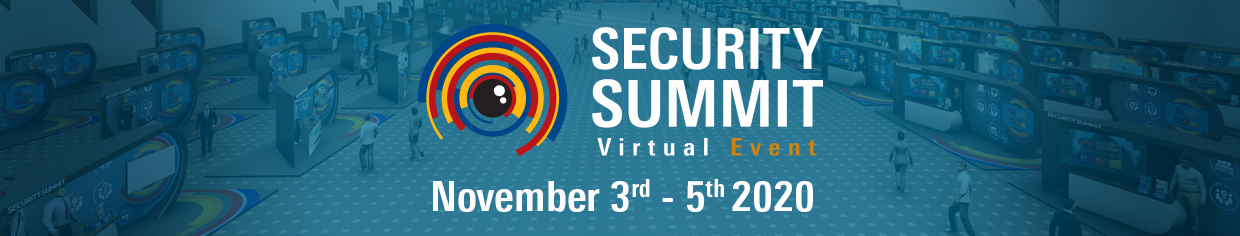 Poslovni B2B susreti u okviru SECURITY SUMMIT 2020 – VIRTUAL EVENTSarajevska regionalna razvojna agencija SERDA i Evropska poduzetnička mreža u Bosni i Hercegovini (EEN),  u saradnji sa a&s Adria magazinom, te uz podršku brojnih partnera i medija organizuje poslovne online B2B susrete u okviru Security Summit 2020 – Virtual Event. Poslovni B2B susreti firmi imaju za cilj da podrže kompanije u pronalasku internacionalnih partnera i širenju poslovne mreže. Susreti se održavaju online od 3. do 5. novembra 2020.god. u periodu od 9 do 17 sati, paralelno sa virtuelnom konferencijom i sajmom, tematskim prezentacijama i radionicama.Za učešće na B2B susretima registrujte se na https://securitysummit2020.asadria.b2match.io/ , odaberite jedan, dva ili tri dana za održavanje svojih sastanaka i ugovorite pojedinačne sastanke sa potencijalnim partnerima u skladu s vlastitim potrebama i interesima. Online sastanci će se održavati preko ove iste platforme i sve što trebate jeste računar ili mobitel (sa kamerom i mikrofonom). Industrije u fokusu/tematske oblasti:Sigurnost (fizička, tehnička, cyber i mehanička) IT, IoT i Smart CityKomunikacije / TransportInžinjering i arhitekturaBankarstvo i osiguravajuće kućeFinansijeEnergijaJavni sektorSecurity Summit 2020 – Virtual Event je jedinstveno mjesto koje će okupiti profesionalce i autoritete iz sigurnosne i drugih povezanih industrija iz regiona i cijele Evrope. Učesnici samita su proizvođači, distributeri, sistem integratori, instalateri i projektanti, menadžeri sigurnosti, predstavnici javnog sektora i drugi krajnji korisnici.a&s Adria, stručni magazin za kompletna sigurnosna rješenja, već pet godina unazad organizuje Adria Security Summit-a powered by Intersec (član Messe Frankfurt grupacije), najveće konferencije i sajma sigurnosne industrije u Jadranskoj regiji. Ideja vodilja ovog event-a je okupljanje međunarodnih i regionalnih kompanija s ciljem razmjene iskustava i inovacija, umrežavanja te prezentacije proizvoda i rješenja. Prednosti učešća na Security Summit 2020 – Virtual EventUmrežavanje (B2B virtuelni sastanci s profesionalcima iz industrije)Edukacija (stručna predavanja, prezentacije projekata, seminari i radionice)Izložba i promocija (prezentacija proizvoda i rješenja na virtuelnim štandovima, podizanje svijesti brenda)Registracija na događaj je besplatna. Oficijelni jezik: engleskiAgenda: 3. – 5. novembar 2020.09:00 – 17:00 	B2B sastanci s predstavnicima kompanija11:00 – 13:00 	Glavna predavanja13:00 – 14:30 	Prezentacije projekata 13:00 – 17:00 	Seminari i radionice kompanijaRokovi:Besplatno se registrujte za učešće na ovom važnom poslovnom događaju na stranici: https://securitysummit2020.asadria.b2match.io/signup   Dodatne informacije možete pogledati na oficijelnoj web stranici Summita: https://www.vsecuritysummit.com/Za dodatne informacije i pomoć prilikom registracije kontaktirajte:Sarajevska regionalna razvojna agencija SERDA kontakt osoba: Aida Džamalija Durantel: +387 33 641 520e-mail: aida@serda.ba a&s Adria magazinkontakt-osoba: Tarik Rovčanintel: +387 33 788 985e-mail: tarik.rovcanin@asadria.com 07/10 – 02/11/2020Online registracija učesnika, izrada biznis profila i rezervacija B2B sastanaka03/11 – 05/11/2020B2B sastanci i Security Summit 2020 – Virtual Event: glavna predavanja, prezentacije projekata, seminari i radionice kompanija učesnica 